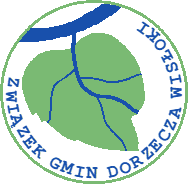 Załącznik nr 2ZGODA NA UDZIAŁ W KONKURSIE, NA PRZETWARZANIE DANYCH OSOBOWYCH I WYKORZYSTANIE WIZERUNKUJako rodzic/opiekun działający w imieniu i na rzecz Uczestnika konkursu fotograficznego „Krajobrazy Dorzecza Wisłoki” niniejszym wyrażam zgodę na jego/jej udział 
w konkursie organizowanym przez Związek Gmin Dorzecza Wisłoki na zasadach określonych w regulaminie z którym zapoznałem się i akceptuję.Oświadczam, że zgłoszone przez moje dziecko fotografie są jego autorstwa.Wyrażam zgodę na: -   przetwarzanie i udostępnianie przez Organizatora konkursu danych osobowych dziecka 
i moich dla celów związanych z przebiegiem konkursu,-  opublikowanie imienia i nazwiska dziecka w mediach oraz na stronach internetowych Organizatora konkursu w przypadku wytypowania go jako laureata,-   umieszczenie wizerunku mojego dziecka zarejestrowanego podczas rozstrzygnięcia konkursu na stronie internetowej Organizatora konkursu, a także w środkach masowego przekazu i  publikacjach organizatora,- prezentację publiczną i upowszechnianie pracy konkursowej mojego dziecka.…….………………………………………………							Data i	podpis rodzica/opiekuna